Owl Class Home Learning 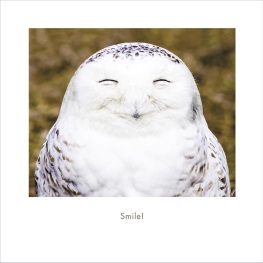 This home learning menu has been created to support children’s learning whilst at home. The home learning menu will be updated weekly. These are tasks that are linked to previous or current learning in Owl class that your children will be able to access and enjoy completing. The tasks can be completed in their home learning books. Please encourage your child to choose a few tasks a day to complete to maximise their learning. Please don’t hesitate to contact me through class dojo with any questions.  I know these are testing times but do try to enjoy each other, if you have a garden or a little space inside utilise it for a bit of exercise as this will support all of your mental health.  Keep working hard and stay safe.  